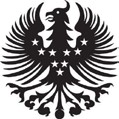 REGIAO AUTONOMA DOS AÇORESSECRETARIA REGIONAL DA EDUCAÇÃODIREÇÃO REGIONAL DA EDUCAÇÃOAno Letivo 20____ / 20_____Estabelecimento de ensino que frequenta: _______________________________________________________________________Localidade: ______________________________________________________________________________________________Concelho: ________________________________________________________________________________________________Estabelecimento de ensino que irá frequentar: ____________________________________________________________________Localidade: ______________________________________________________________________________________________Concelho: ________________________________________________________________________________________________Nome do Aluno: ___________________________________________________________________________________________N.º de Processo: ______________           Data de Nascimento (AA/MM/DD): _______/_______/________Natural da Freguesia: _______________________________________________________________________________________Nome do Pai: _____________________________________________________________________________________________Nome da Mãe: ____________________________________________________________________________________________Mora do Aluno: ___________________________________________________________________________________________Código-Postal: _________ - _________    Localidade: _____________________________________________________________Nome do Enc. Educação: ____________________________________________________________________________________Morada do Enc. Educação: ___________________________________________________________________________________Código-Postal: __________ - _________     Localidade: ____________________________________________________________Contactos do Enc. de Educação: ______________________________________________________________________________Ano Letivo que o Aluno Frequenta: __________      Turma Atual: ___________     Ano que irá frequentar: ___________NIF Enc. Ed.: ______________________   E-mail Enc. Ed.: ________________________________________________________INFORMAÇÕES RELATIVAS AO AGREGADO FAMILIARRendimento do agregado familiar(1) Nota de Liquidação Fiscal		(2) Rendimento Social de Inserção, Subsídio de Desemprego, Pensões, Abono de Família….DOCUMENTOS A APRESENTARDeclaração de IRS;Nota de liquidação fiscal correspondente;Comprovativo do montante de abono familiar ou de outros subsídios/prestações sociais auferidas no ano anterior;Atestado de residência, quando a composição do agregado familiar constante do formulário de A.S.E. não corresponder à comunicada na declaração de rendimentos, ou sempre que houver dúvidas sobre os elementos que compõem o agregado familiar;Comprovativo de inscrição na Agência de qualificação e Emprego, quando aplicável;Se o agregado familiar estiver dispensado da entrega de declaração de IRS, deve entregar certidão com o montante e natureza dos rendimentos comunicados à Autoridade Tributária, solicitada junto dos serviços de finanças da sua área de residência;Se o agregado familiar indicar no boletim de candidatura que não aufere quaisquer rendimentos deve entregar certidão negativa de rendimentos, solicitada junto dos serviços de finanças da sua área de residência.NOTASFórmula para o cálculo da capitação: RC = Rendimento “per capita”        |         R = rendimento anual do agregado familiar (b)DC = Valor das deduções à coleta inscrito na nota de liquidação fiscalCL = Valor da coleta liquida inscrita na nota de liquidação fiscalN  = Número de pessoas que compõem o agregado familiar(a) rendimentos não incluídos na nota de liquidação fiscal.(b) constituído pelo somatório do rendimento coletável constante da nota de liquidação fiscal do ano anterior com os rendimentos provenientes de prestações sociais não constantes de declaração fiscal, tais como o subsídio de emprego, as pensões de qualquer natureza e prestações similaresCapitação______________________________Escalão______________________________DESPACHOA equipa multidisciplinar deliberou incluir o aluno no Escalão __________Data: ____ / ____ / ________         A Presidente: _________________________N.ºGrau de Parentesco com o AlunoGrau de Parentesco com o AlunoNomeNIFProfissão ou OcupaçãoIdadeRendimentos Anuais do Agregado FamiliarRendimentos Anuais do Agregado FamiliarRendimentos Anuais do Agregado FamiliarColeta Líquida(1)ObservaçõesGrau de Parentesco com o AlunoGrau de Parentesco com o AlunoNomeNIFProfissão ou OcupaçãoIdadeRendimentos Auferidos (1)Prest. Sociais(2) (a)Deduções à Coleta (1)Coleta Líquida(1)Observações1aluno(a)23456789Termo de Responsabilidade (D.L.R. 18/2007/A)O encarregado de educação ou o aluno (se maior de idade) assume inteira responsabilidade nos termos da lei, pela exatidão de todas as declarações constantes deste boletim.Falsas declarações implicam, para além de procedimento legal, imediato cancelamento dos subsídios atribuídos e reposição dos já recebidos. Declaro que não possuo rendimentos prediais, de capitais e de mais-valias. Autorizo a cedência dos dados ao Instit. de Ação Social.Enc. Ed. / Aluno: __________________________________Data: ____________________________________________RESERVADO AOS TÉCNICOSDO INSTITUTO DE AÇÃO SOCIAL________________________________________________________________________________________________________________________________________________________________________________________________________________________________________________________________________________________________O técnico:_______________________________________Para devolver ao aluno / enc. de educaçãoN.º _______________Estabelec. de Ensino: EBS Armando Côrtes-RodriguesAno Letivo: _______________Nome do Aluno: __________________________________________________________________________Funcionário: _________________________________Data: _______________________________________